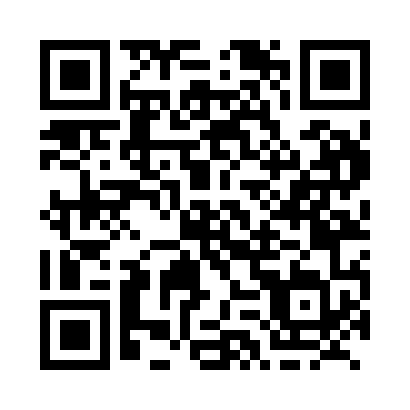 Prayer times for Glenorchy, Ontario, CanadaWed 1 May 2024 - Fri 31 May 2024High Latitude Method: Angle Based RulePrayer Calculation Method: Islamic Society of North AmericaAsar Calculation Method: HanafiPrayer times provided by https://www.salahtimes.comDateDayFajrSunriseDhuhrAsrMaghribIsha1Wed4:406:111:166:158:229:532Thu4:386:101:166:168:239:553Fri4:376:081:166:168:249:564Sat4:356:071:166:178:259:585Sun4:336:061:166:188:269:596Mon4:316:041:166:188:2810:017Tue4:296:031:166:198:2910:038Wed4:286:021:166:208:3010:049Thu4:266:011:166:208:3110:0610Fri4:245:591:156:218:3210:0711Sat4:235:581:156:228:3310:0912Sun4:215:571:156:228:3410:1113Mon4:195:561:156:238:3510:1214Tue4:185:551:156:248:3610:1415Wed4:165:541:156:248:3810:1516Thu4:155:531:156:258:3910:1717Fri4:135:521:166:258:4010:1918Sat4:125:511:166:268:4110:2019Sun4:105:501:166:278:4210:2220Mon4:095:491:166:278:4310:2321Tue4:085:481:166:288:4410:2522Wed4:065:471:166:288:4510:2623Thu4:055:471:166:298:4610:2824Fri4:045:461:166:308:4710:2925Sat4:035:451:166:308:4810:3026Sun4:015:441:166:318:4910:3227Mon4:005:441:166:318:4910:3328Tue3:595:431:166:328:5010:3429Wed3:585:421:176:328:5110:3630Thu3:575:421:176:338:5210:3731Fri3:565:411:176:338:5310:38